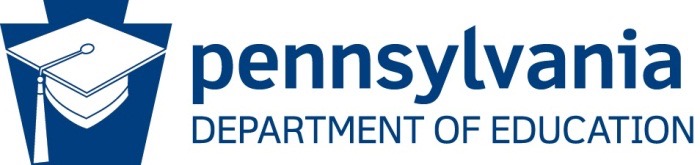 School District Review Program (SDRP) WorksheetOctober 1, 2023Complete the entire worksheet, by hand or electronically.  Email completed worksheet as a Word document or a scanned copy of the completed worksheet in pdf format by NOVEMBER 15, 2023, to: RA-EdCensusMap@pa.gov.Thank you in advance for your prompt attention to this request. Completion of this worksheet requires the files distributed along with the request email.School District Legal Relationship File (Excel)TIGERweb User Guide (PDF)Please email to RA-EdCensusMap@pa.gov with questions or for technical assistance. School district informationSchool District Local Government Relationship

Review “School District Legal Relationship File (Excel)” for your school district. Review column H, COUNTY SUBDIVISION NAME to ensure all incorporated places and/or county subdivisions (towns, townships, boroughs, etc.) are listed for which your school district is coextensive.	

If there are no changes, enter “Correct” in the Response column.School District Map Viewer Review

Go to the TIGERweb Applications. TIGERweb currently supports Mozilla Firefox and Google Chrome internet browsers. Select the TIGERweb link under TIGERweb Applications tab on the left side of the screen. 

The detailed reference is provided in TIGERweb User Guide. (PDF)

Zoom in (repeatedly) on the Pennsylvania map to view your school district.  On the vintage selection on the left, select labels, school districts, and transportation (roads) to view your school district more closely.

Verify your school district is accurately represented on the mapping software.

If there are no changes, enter “Correct” in the Response column.Complete all itemsResponse1.1 Official School District Name1.2 Worksheet Contact Name1.3 Contact Email Address1.4 Contact Phone Number and ExtensionComplete only one responseResponse2.1 No Corrections.  Information is correct.2.2 Identify corrections in Response column.Complete only one responseResponse3.1 No Corrections.  Information is correct.3.2 Identify correction in the Response column. 